Western Australia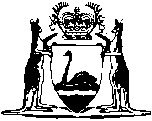 Swan Valley Planning Act 1995Swan Valley Planning Regulations 1995Western AustraliaSwan Valley Planning Regulations 1995Contents1.	Citation	12.	Commencement	13.	Fee prescribed for section 24(2)	1Notes	Compilation table	2Western AustraliaSwan Valley Planning Act 1995Swan Valley Planning Regulations 19951.	Citation 		These regulations may be cited as the Swan Valley Planning Regulations 1995 1.2.	Commencement 		These regulations come into operation on the day on which section 24 of the Act comes into operation 1.3.	Fee prescribed for section 24(2) 		A fee of $10 is prescribed for the purposes of section 24(2) of the Act.Notes1	This is a reprint as at 9 January 2004 of the Swan Valley Planning Regulations 1995.  The following table contains information about these regulations and any reprint. Compilation tableCitationGazettalCommencementSwan Valley Planning Regulations 199524 Nov 1995 p. 544125 Nov 1995 (see r. 2 and Gazette 24 Nov 1995 p. 5389)Reprint 1: The Swan Valley Planning Regulations 1995 as at 9 Jan 2004Reprint 1: The Swan Valley Planning Regulations 1995 as at 9 Jan 2004Reprint 1: The Swan Valley Planning Regulations 1995 as at 9 Jan 2004